Бекетов ауыл советы                                                                 Администрация сельского  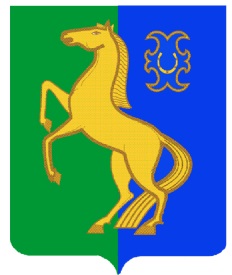 ауыл билəмəhе хакимиәте                                                поселения Бекетовский сельсовет муниципаль районының                                                          муниципального района            Йəрмəĸəй  районы                                                                 Ермекеевский район Башkортостан Республиĸаhы                                                Республики Башкортостан                 ҠАРАР                                                               ПОСТАНОВЛЕНИЕ       8 июнь  2021 й.	                № 25                             8 июня 2021 г.        Об отмене постановления № 1 от 15.01.2010. «Об  утверждении Положения об организации и введении гражданской обороны в сельском  поселении Бекетовский сельсовет муниципального района Ермекеевский район Республики Башкортостан».         В соответствии п.4 ст.7 и п.23 ч.1 ст.14 Федерального закона от 06.10.2003. № 131-ФЗ «Об общих принципах организации местного самоуправления в Российской Федерации», Конституции Российской Федерации,  п о с т а н о в л я ю:Постановление № 1 от 15.01.2010. «Об  утверждении Положения об организации и введении гражданской обороны в сельском  поселении Бекетовский сельсовет муниципального района Ермекеевский район Республики Башкортостан» признать утратившую силу.2.Опубликовать настоящее решение на информационном стенде и   официальном сайте сельского поселения Бекетовский сельсовет муниципального района Ермекеевский район Республики Башкортостан по адресу: http://spbeketovo.ru/.  Контроль за исполнением настоящего решения оставляю за собой. Глава сельского поселения        Бекетовский сельсовет	                 З.З. Исламова 